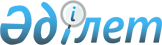 О признании утратившими силу некоторых решений Бухар-Жырауского районного маслихатаРешение 4 сессии Бухар-Жырауского районного маслихата Карагандинской области от 30 июня 2016 года № 9      В соответствии с Законами Республики Казахстан от 6 апреля 2016 года "О правовых актах", от 23 января 2001 года "О местном государственном управлении и самоуправлении в Республике Казахстан", районный маслихат РЕШИЛ:

      1. Признать утратившим силу решение 21 сессии Бухар-Жырауского районного маслихата от 28 февраля 2014 года № 14 "Об утверждении Положения государственного учреждения "Аппарат Бухар-Жырауского районного маслихата" (зарегистрировано в Реестре государственной регистрации нормативных правовых актов за № 2584, опубликовано в информационно-правовой системе "Әділет" 23 апреля 2014 года, в газете "Бұқар жырау жаршысы" № 16 от 26 апреля 2014 года), решение 29 сессии Бухар-Жырауского районного маслихата от 31 октября 2014 года № 11 "О внесении изменения в решение 21 сессии Бухар-Жырауского районного маслихата от 28 февраля 2014 года № 14 "Об утверждении Положения государственного учреждения "Аппарат Бухар-Жырауского районного маслихата" (зарегистрировано в Реестре государственной регистрации нормативных правовых актов за № 2821, опубликовано в информационно-правовой системе "Әділет" 04 декабря 2014 года, в газете "Бұқар жырау жаршысы" № 47 от 29 ноября 2014 года).

      2. Настоящее решение вводится в действие со дня его первого официального опубликования.


					© 2012. РГП на ПХВ «Институт законодательства и правовой информации Республики Казахстан» Министерства юстиции Республики Казахстан
				
      Председатель сессии

Т. Ргебаев

      Секретарь маслихата

А. Әли
